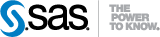 
The SAS® Life Science Analytics Framework Macro API 2.4 is available for use with SAS® Life Science Analytics Framework Java API 2.4.The table below summarizes the enhancements for this release. For a detailed list of added and modified macros, see the SAS® Life Science Analytics Framework Macros 2.4 Changes spreadsheet.Functional AreaDescriptionGeneralWork was done to remove redundant validation of parameters pertaining to creating and updating files written to the SAS® Life Science Analytics Framework by the macros. This affected all macros that create or update files in the repository and may cause changes in default behavior when optional parameters are omitted.Documentation concerning the allowable date formats has been updated to accurately reflect SAS format DATETIME20. AclServiceUpdated macro:lsaf_getacls: Updated recursion strategy to allow any valid integer between 0 and 99, inclusively.BatchRepository    ServiceUpdated macros:lsaf_uploadandexpand: Added handling of custom version.JobServiceUpdated macros:lsaf_createworkspacejobRenamed data set input parameters Added optional parameter useRelativePaths.Updated to accommodate changes to data sets used as input parameters.lsaf_getjobinfo and lsaf_getworkspacejobinfo: Renamed properties in resulting data set:logPath => logsLocationlstPath => resultsLocationmanifestPath => manifestLocationlsaf_updateworkspacejob: Renamed data set input parameters.Updated to accommodate changes to data sets used as input parameters.Renamed macros:lsaf_getjoboutputs => lsaf_getjobcheckinlocationslsaf_getjobinputs => lsaf_getjobsetuplsaf_getworkspacejobinputs => lsaf_getworkspacejobsetuplsaf_getworkspacejoboutputs => lsaf_getworkspacejobcheckinlocsJobManifest   ServiceNew service to retrieve information from a repository job manifest file.Macros moved from JobSubmissionService:lsaf_getjobmanifestinfoRenamed values in resulting data set:
   manifestPath => manifestLocationRemoved values from resulting data set: logPath & lstPath.lsaf_getjobmanifestinputs. Added external inputs.lsaf_getjobmanifestmetricslsaf_getjobmanifestoutputs. Added external outputs.lsaf_getjobmanifestparameterslsaf_getjobmanifestprogramsAdded macros:lsaf_getjobmanifestloglocslsaf_getjobmanifestresultlocsJobSubmission   ServiceUpdated macros:lsaf_getjobpublishhistory: Added variables to resulting data set variables: jobId & jobOwnerlsaf_getsubmissionstatus: Documentation update to report new status values.Added macro:lsaf_getjobsubmissionbysessionidProcessFlow   ServiceAdded macro:lsaf_copyprocessflowProcessFlowSetup   ServiceUpdated macro: lsaf_getpfsetupsignallocs: Variable signalName added to resulting data set.ProcessFlowTask   ServiceAdded macro:lsaf_getpfcompleteddetailsQueryServiceReturn code -200 was introduced to indicate that the validation of the input data set failed. Updated to handle new -200 return code.lsaf_queryauditdetailslsaf_queryauditentriesUpdated to accommodate new query typeslsaf_getquerycolumnsAdded macros:lsaf_queryContainerlsaf_queryContextMembershiplsaf_queryDistContextMembershiplsaf_queryFilelsaf_queryFileVersionlsaf_queryItemlsaf_queryRecycleBinContainerlsaf_queryRecycleBinFilelsaf_queryRecycleBinFileVersionlsaf_queryRecycleBinItemRepositoryServiceUpdated macros:lsaf_getchildrenUpdated recursion strategy to allow any valid integer between 0 and 99, inclusively.Added variables to resulting data set: fileSize and formattedFileSize.Suppressed folder size.lsaf_getproperties: Added values to returned data set.For files: MD5 digest, major & minor version limitsFor containers: major & minor default version limitsAdded macros:lsaf_getsyncinfolsaf_updateversionlimitsSessionServiceDeprecated for removal in future release:lsaf_getmysessions lsaf_getsessionslsaf_getusersessionsAdded macro:lsaf_getsessionsbyqueryStudyServiceAdded macros:lsaf_importstudycodelistslsaf_importstudydetailslsaf_importstudydocslsaf_importstudyfromdefinexmllsaf_importstudytableslsaf_importstudytlfslsaf_importstudyvlmUserServiceUpdated macro:lsaf_getuserproperties: Added single sign-on id to values in returned data set.WorkspaceServiceUpdated macro:lsaf_getworkspacechildren Updated recursion strategy to allow any valid integer between 0 and 99, inclusively.Added variables to resulting data set: fileSize and formattedFileSize.Suppressed folder size.